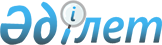 О внесении изменений в решение Есильского районного маслихата от 27 февраля 2009 года № 14/4 "Об утверждении размеров базовых ставок фиксированного налога на территории Есильского района"
					
			Утративший силу
			
			
		
					Решение Есильского районного маслихата Акмолинской области от 8 ноября 2011 года № 44/6. Зарегистрировано Управлением юстиции Есильского района Акмолинской области 12 декабря 2011 года № 1-11-143. Утратило силу решением Есильского районного маслихата Акмолинской области от 29 августа 2017 года № 17/4
      Сноска. Утратило силу решением Есильского районного маслихата Акмолинской области от 29.08.2017 № 17/4 (вводится в действие со дня официального опубликования).
      В соответствии со статьей 422 Кодекса Республики Казахстан "О налогах и других обязательных платежах в бюджет" (Налоговый Кодекс) от 10 декабря 2008 года, подпунктом 15 пункта 1 статьи 6 Закона Республики Казахстан "О местном государственном управлении и самоуправлении в Республике Казахстан" от 23 января 2001 года Есильский районный маслихат РЕШИЛ:
      1.Внести в решение Есильского районного маслихата "Об утверждении размеров базовых ставок фиксированного налога на территории Есильского района" от 27 февраля 2009 № 14/4 (зарегистрировано в Реестре государственной регистрации нормативных правовых актов № 1-11-101, опубликовано 10 апреля 2009 года в районной газете "Жаңа Есіл"), следующие изменения:
      заголовок решения изложить в новой редакции:
      "Об установлении единых ставок фиксированного налога для всех налогоплательщиков, осуществляющих деятельность на территории Есильского района";
      пункт 1 изложить в новой редакции:
      "1.Установить единые ставки фиксированного налога для всех налогоплательщиков, осуществляющих деятельность на территории Есильского района, на единицу объекта налогообложения в месяц:
      1)персональный компьютер, используемый для проведения игры – 1 месячный расчетный показатель;
      2)бильярдный стол- 3 месячных расчетных показателя;
      3)игровой автомат без выигрыша, предназначенный для проведения игры с одним игроком – 3 месячных расчетных показателя;
      4)игровой автомат без выигрыша, предназначенный для проведения игры с участием более одного игрока - 4 месячных расчетных показателя;
      5)игровая дорожка- 5 месячных расчетных показателей;
      6)карт- 4 месячных расчетных показателя.".
      2.Настоящее решение вступает в силу со дня государственной регистрации в Департаменте юстиции Акмолинской области и вводится в действие со дня официального опубликования.
      СОГЛАСОВАНО
					© 2012. РГП на ПХВ «Институт законодательства и правовой информации Республики Казахстан» Министерства юстиции Республики Казахстан
				
      Председатель
сессии районного
маслихата

А.Жанабергенов

      Секретарь
районного маслихата

С.Кудабаев

      Аким Есильского района

К.Рахметов

      Исполняющий обязанности
начальника государственного
учреждения "Налоговое
управление по Есильскому району"

А.Есжанов
